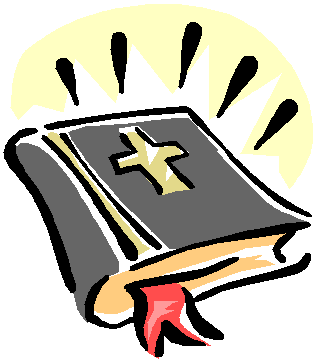 Scripture     Luke 10:1-11,16-20 (p. 1478)      Faith and Engagement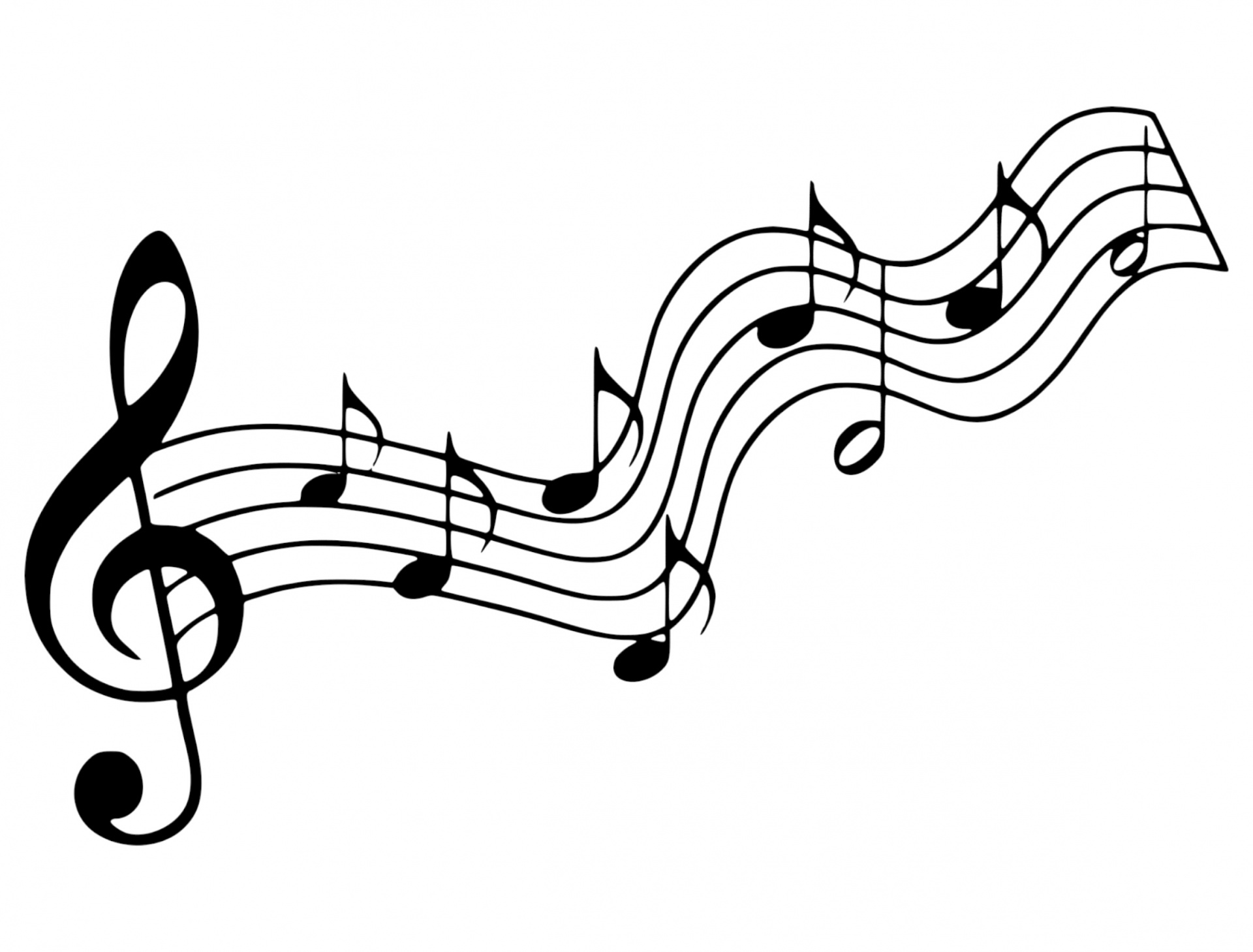 “I Come with Joy”        No.507                                 (Blue Hymnal)          Communion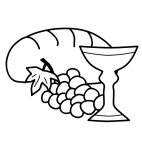 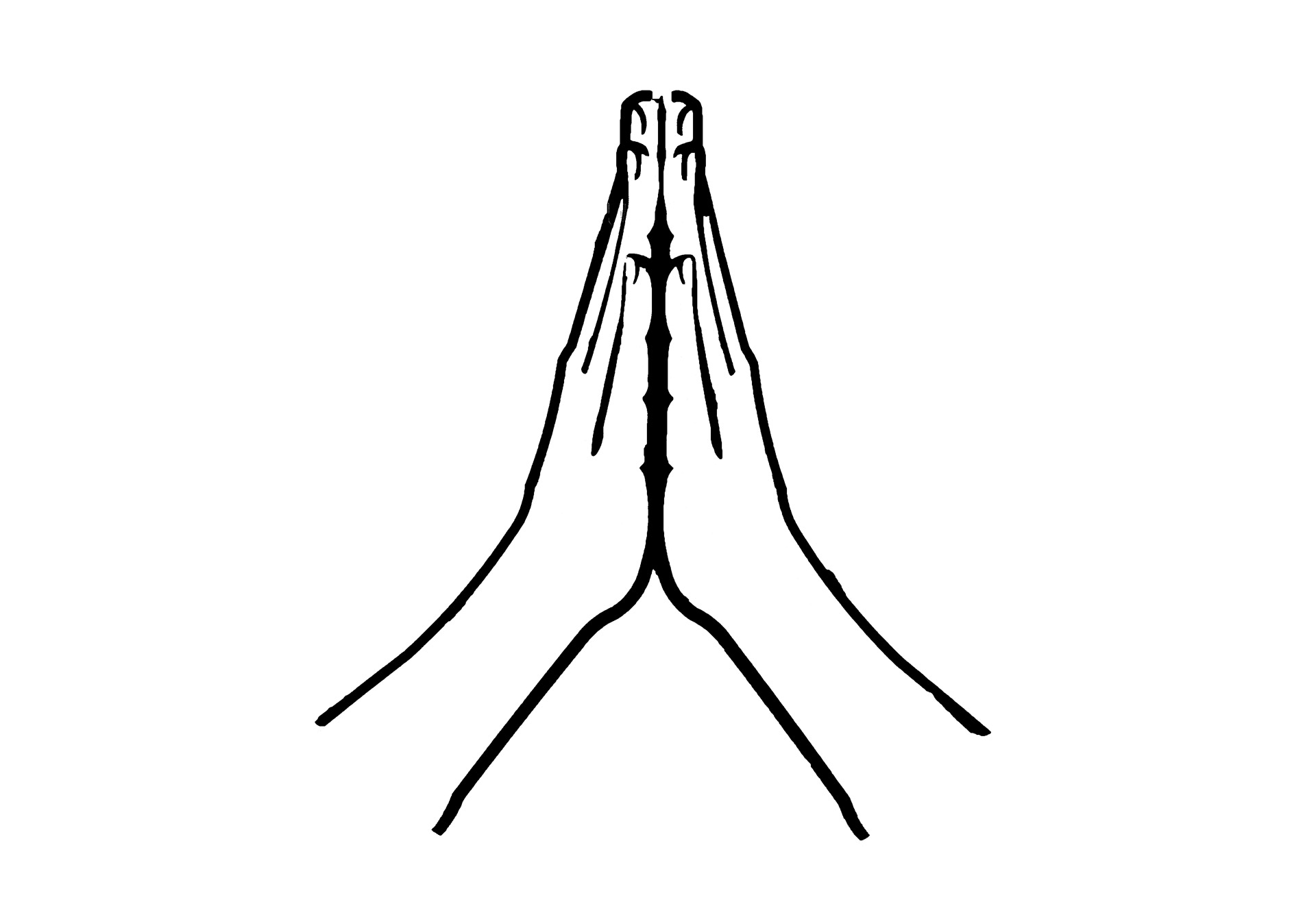 Prayers of the Pastor & the People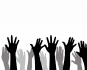 With Praise & Thanksgiving              share briefly names & situations to lift to God in prayer -- we know God is more than able to hold all we offer & God knows the details!  Lord in Your mercy...Hear our prayer!Blessing “Halle, Halle, Halle-lujah (X3)                 Hallelujah, Hal-le-lu-jah!”Prayer Concerns:		    Prayer family: Jennie and James DrakePrayer young person: Eve GoldenPrayer theme for young adults: friendsAll medical professionals, emergency responders & those serving in hospitals, nursing homes & care facilities Military folks & family - the USA & all those in leadership S-VE School Board members, administrators, teachers & othersNorth Spencer Christian Academy Church FinancesRenovation HouseChrist the King Fellowship – Pastor Sabrina Slater Announcements/Reminders: A note about offering - all we have is a gift from God.  We are invited weekly (and honestly at all times)to respond to God & joyfully give some of what we’ve been trusted with.  For financial giving please place in an offering plate when arriving/leaving or mail to:  Danby Rd, Spencer NY 14883 -OR- PO Box 367, Spencer, NY. 14883Calendar Monday -- no Pastor's Hours (Holiday)  Monday -- 6PM AA    Wednesday -- 11AM Adult Study  Communion Liturgy:Eat this Bread *Communaute de Taize, adapted by Robert J. Batastini (1984) Eat this bread, drink this cup, Come to me and never be hungry. Eat this bread, drink this cup, Trust in me and you will not thirst. The LORD be with you. And also with you. Lift up your hearts. We lift them to the LORD. Let us give thanks to the LORD our God. It is right to give our thanks and praise! (prayer of thanksgiving & praise -- ending with the LORD's prayer) ...he took bread & after giving thanks to God he broke it & gave it to his disciples saying, 	"Take, eat. This is my body given for you. Do this in remembrance of me." 	And in the same way Jesus took the cup, saying:"This cup is the new covenant sealed in my blood, shed for you for the forgiveness of sins. Whenever you drink it, do this in remembrance of me." All who trust in Jesus Christ as Lord are welcome. As you receive the sacrament of communion consider the grace of what Jesus has done for us all and how much God loves you. After all receive, we pray: God, thank You for accepting us as living members of Your Son & our Savior Jesus Christ. Thank you for feeding us with spiritual food in the Sacrament of his body and blood. Send us into the world in peace, granting us strength and courage to love and serve You with gladness and singleness of heart; through Christ our Lord.3-fold Amen.  (Amen, Amen, Amen!) 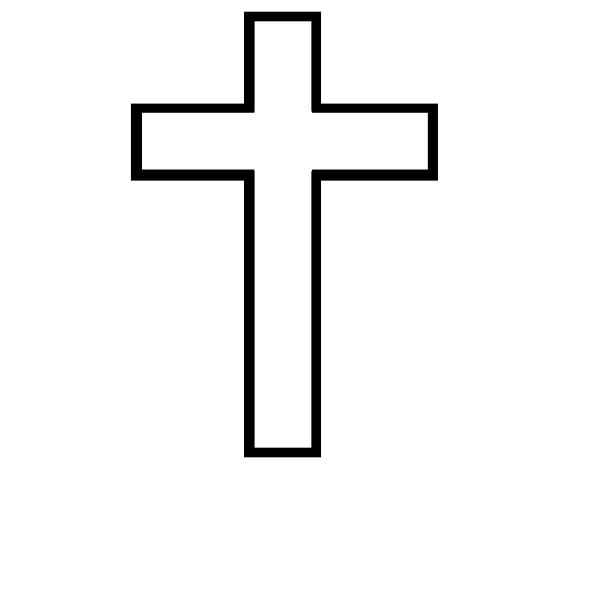 Christ the King FellowshipPresbyterian #loveJuly 3, 2022 - 10 AM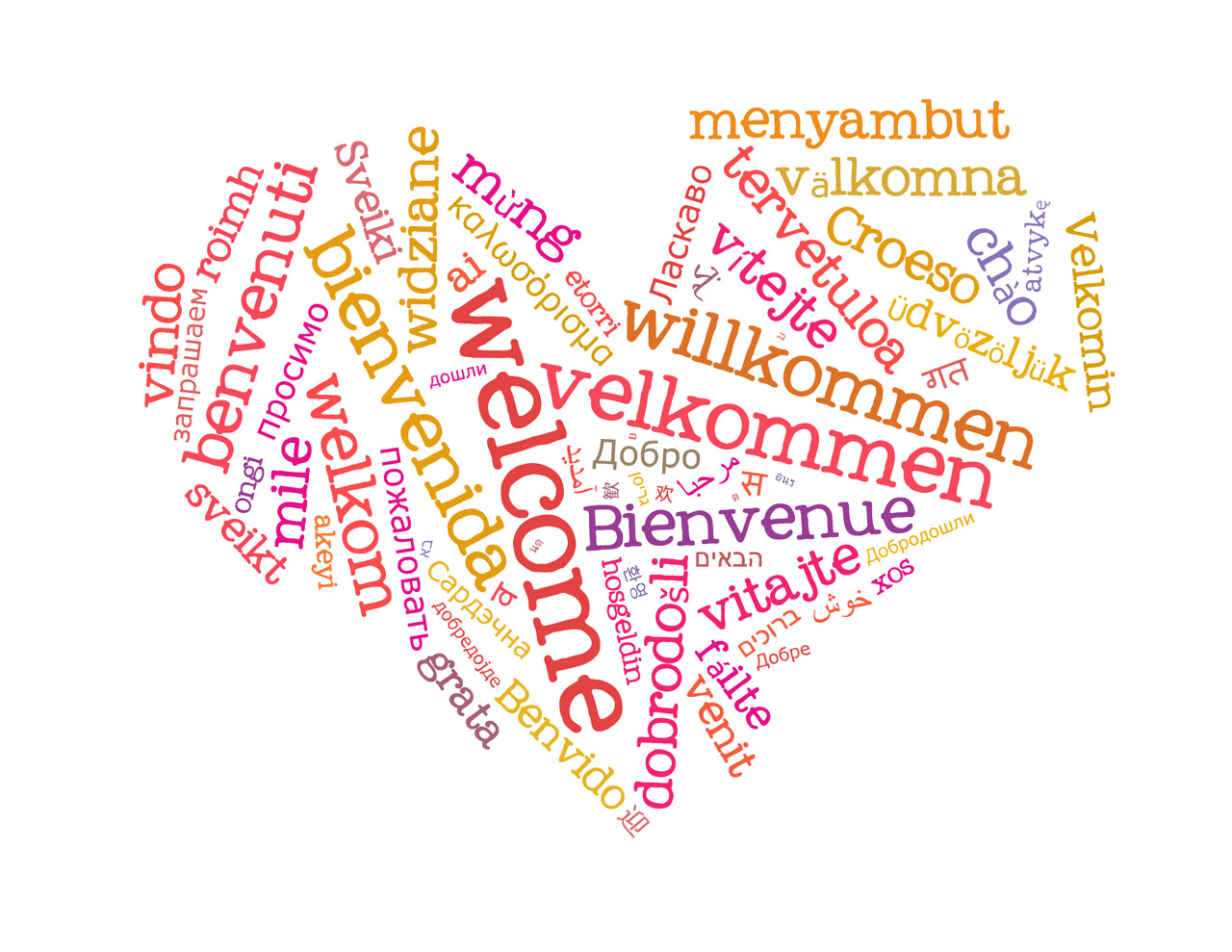 Welcome Prelude:  “Variations on America" by Charles Wesley             Call to Worship   The Doxology   ♪ Praise God, from whom all blessings flow; Praise *Him, all creatures here below; Praise *Him above, ye heavenly host; Praise Father, Son, and Holy Ghost.                                   Amen.                                                              (Blue Hymnal No. 592)   “How Great Thou Art!”   (Red Praise)        No. 16 Confession   (Book of Common Worship) Almighty God, You poured Your Spirit upon gathered disciples creating bold tongues, open ears, and a new community of faith.  We confess that we hold back the force of Your Spirit among us.  We do not listen for Your word of grace, speak the good news of Your love, or live as a people made one in Christ.  Have mercy on us, O God.  Transform our timid lives by the power of Your Spirit, and fill us with a flaming desire to be Your faithful people, doing Your will for the sake of Jesus Christ our Lord.  [silent prayer & reflection; let the Holy Spirit identify any sin that needs confessing - offer it to God & let it go]Assurance of Pardon & Gloria Patri                                                                       Glory be to the Father, and to the Son, and to the Holy Ghost.  As it was in the beginning, is now, and  ever shall be, world without end. Amen. Amen                                                (Blue No. 579) 